へんろ道　調査トレッキング　参加者募集へんろみち保存協力会　会員の皆様に遍路道調査協力の呼びかけです。平素は当会の運営にご理解ご協力を頂き、誠にありがとうございます。当会スタッフが8月11日に徳島県美波町にある苫越と貝谷峠の遍路道の調査を行います。通行可能かどうかなど、状態を確認し、当会の遍路道案内札を取り付けます。お盆のお休みではありますが、ぜひご参加ご協力よろしくお願いします。調査場所：徳島県美波町由岐　苫越　貝谷峠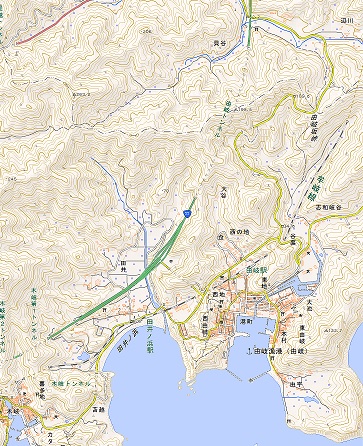 日　　時：2019年　8月11日（日曜日）8時集合集合場所：美波町役場　由岐支所（旧由岐町役場）前駐車場　美波町西の地西地５０−１参加ご希望の方は、8月7日までに当会へメールもしくは電話・ファックスで参加希望の旨とお名前、年齢、連絡先をお知らせください。※保険加入のため必要になります。必ずお知らせください。（お電話の場合　受付：月水金　10：00～15：00）予定定員：5名程度、※定員になり次第、受付を締め切ります。ご注意：・台風等、天候不良などで中止になる場合があります。（8月9日に開催の可否を当会のホームページでお知らせします）・現地集合、現地解散となります。送迎等は行いません。・軍手など軽作業ができる用具を各自ご準備ください。・昼食はありません。昼食や水、お茶等は各自ご準備ください。調査スタッフ：担当　藤岡一般社団法人　へんろみち保存協力会〒790-0012　愛媛県松山市湊町7丁目7番地1　セキ株式会社内電話&FAX：089-945-0180　E-mail：henrohozon@seki.co.jpWebサイト：https;//www.iyohenro.jp　